Gegevens van de mede-eigenaars van een grond waarvoor een subsidie voor bebossing wordt aangevraagdGegevens van de mede-eigenaars van een grond waarvoor een subsidie voor bebossing wordt aangevraagdGegevens van de mede-eigenaars van een grond waarvoor een subsidie voor bebossing wordt aangevraagdGegevens van de mede-eigenaars van een grond waarvoor een subsidie voor bebossing wordt aangevraagdGegevens van de mede-eigenaars van een grond waarvoor een subsidie voor bebossing wordt aangevraagdGegevens van de mede-eigenaars van een grond waarvoor een subsidie voor bebossing wordt aangevraagdGegevens van de mede-eigenaars van een grond waarvoor een subsidie voor bebossing wordt aangevraagdGegevens van de mede-eigenaars van een grond waarvoor een subsidie voor bebossing wordt aangevraagdGegevens van de mede-eigenaars van een grond waarvoor een subsidie voor bebossing wordt aangevraagdGegevens van de mede-eigenaars van een grond waarvoor een subsidie voor bebossing wordt aangevraagdGegevens van de mede-eigenaars van een grond waarvoor een subsidie voor bebossing wordt aangevraagdANB-29a-200128ANB-29a-200128ANB-29a-200128//////////////////////////////////////////////////////////////////////////////////////////////////////////////////////////////////////////////////////////////////////////////////////////////////////////////////////////////////////////////////////////////////////////////////////////////////////////////////////////////////////////////////////////////////////////////////////////////////////////////////////////////////////////////////////////////////////////////////////////////////////////////////////////////////////////////////////////////////////////////////////////////////////////////////////////////////////////////////////////////////////////////////////////////////////////////////////////////////////////////////////////////////////////////////////////////////////////////////////////////////////////////////////////////////////////////////////////////////////////////////////////////////////////////////////////////////////////////////////////////////////////////////////////////////////////////////////////////////////////////////////////////////////////////////////////////////////////////////////////////////////////////////////////////////////////////////////////////////////////////////////////////////////////////////////////////////////////////////////////////////////////////////////////////////////////////////////////////////////////////////////////////////////////////////////////////////////////////////////////////////////////////////////////////////////////////////////////////////////////////////////////////////////////////////////////////////////////////////////////////////////////////////////////////////////////////////////////////////////////////////////////////////////////////////////////////////////////////////////////////////////////////////////////////////////////////////////////////////////////////////////////////////////////////////////////////////////////////////////////////////////////////////////////////////////////////////////////////////////////////////////////////////////////////////////////////////////////////////////////////////////////////////////////////////////////////////////////////////////////////////////////////////////////////////////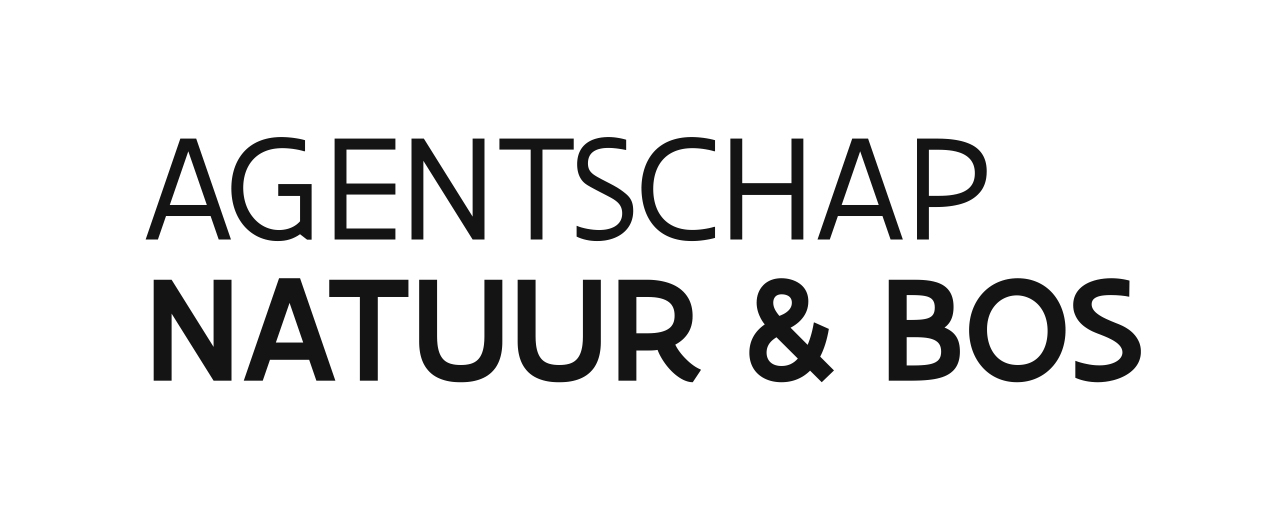 Havenlaan 88  bus 75, 1000 BrusselT 02 553 81 02 − subsidies.anb@vlaanderen.beHavenlaan 88  bus 75, 1000 BrusselT 02 553 81 02 − subsidies.anb@vlaanderen.beHavenlaan 88  bus 75, 1000 BrusselT 02 553 81 02 − subsidies.anb@vlaanderen.beHavenlaan 88  bus 75, 1000 BrusselT 02 553 81 02 − subsidies.anb@vlaanderen.beHavenlaan 88  bus 75, 1000 BrusselT 02 553 81 02 − subsidies.anb@vlaanderen.beHavenlaan 88  bus 75, 1000 BrusselT 02 553 81 02 − subsidies.anb@vlaanderen.beHavenlaan 88  bus 75, 1000 BrusselT 02 553 81 02 − subsidies.anb@vlaanderen.beHavenlaan 88  bus 75, 1000 BrusselT 02 553 81 02 − subsidies.anb@vlaanderen.beHavenlaan 88  bus 75, 1000 BrusselT 02 553 81 02 − subsidies.anb@vlaanderen.beHavenlaan 88  bus 75, 1000 BrusselT 02 553 81 02 − subsidies.anb@vlaanderen.beHavenlaan 88  bus 75, 1000 BrusselT 02 553 81 02 − subsidies.anb@vlaanderen.beHavenlaan 88  bus 75, 1000 BrusselT 02 553 81 02 − subsidies.anb@vlaanderen.beHavenlaan 88  bus 75, 1000 BrusselT 02 553 81 02 − subsidies.anb@vlaanderen.beHavenlaan 88  bus 75, 1000 BrusselT 02 553 81 02 − subsidies.anb@vlaanderen.beWaarvoor dient dit formulier?Dit formulier is een nevenformulier bij het formulier Aanvraag van een subsidie voor bebossing. U moet dit formulier invullen bij mede-eigendom of eigendom in onverdeeldheid, of als de aanvrager houder is van een zakelijk of persoonlijk recht. Voeg dit formulier bij uw subsidieaanvraag.Hoe vult u dit formulier in?Als de boseigenaar een natuurlijk persoon is, vult u zijn voor- en achternaam en zijn contactgegevens in. Als de boseigenaar een rechtspersoon is, vult u de naam van de rechtspersoon in en vermeldt u het adres van de hoofdzetel.Waarvoor dient dit formulier?Dit formulier is een nevenformulier bij het formulier Aanvraag van een subsidie voor bebossing. U moet dit formulier invullen bij mede-eigendom of eigendom in onverdeeldheid, of als de aanvrager houder is van een zakelijk of persoonlijk recht. Voeg dit formulier bij uw subsidieaanvraag.Hoe vult u dit formulier in?Als de boseigenaar een natuurlijk persoon is, vult u zijn voor- en achternaam en zijn contactgegevens in. Als de boseigenaar een rechtspersoon is, vult u de naam van de rechtspersoon in en vermeldt u het adres van de hoofdzetel.Waarvoor dient dit formulier?Dit formulier is een nevenformulier bij het formulier Aanvraag van een subsidie voor bebossing. U moet dit formulier invullen bij mede-eigendom of eigendom in onverdeeldheid, of als de aanvrager houder is van een zakelijk of persoonlijk recht. Voeg dit formulier bij uw subsidieaanvraag.Hoe vult u dit formulier in?Als de boseigenaar een natuurlijk persoon is, vult u zijn voor- en achternaam en zijn contactgegevens in. Als de boseigenaar een rechtspersoon is, vult u de naam van de rechtspersoon in en vermeldt u het adres van de hoofdzetel.Waarvoor dient dit formulier?Dit formulier is een nevenformulier bij het formulier Aanvraag van een subsidie voor bebossing. U moet dit formulier invullen bij mede-eigendom of eigendom in onverdeeldheid, of als de aanvrager houder is van een zakelijk of persoonlijk recht. Voeg dit formulier bij uw subsidieaanvraag.Hoe vult u dit formulier in?Als de boseigenaar een natuurlijk persoon is, vult u zijn voor- en achternaam en zijn contactgegevens in. Als de boseigenaar een rechtspersoon is, vult u de naam van de rechtspersoon in en vermeldt u het adres van de hoofdzetel.Waarvoor dient dit formulier?Dit formulier is een nevenformulier bij het formulier Aanvraag van een subsidie voor bebossing. U moet dit formulier invullen bij mede-eigendom of eigendom in onverdeeldheid, of als de aanvrager houder is van een zakelijk of persoonlijk recht. Voeg dit formulier bij uw subsidieaanvraag.Hoe vult u dit formulier in?Als de boseigenaar een natuurlijk persoon is, vult u zijn voor- en achternaam en zijn contactgegevens in. Als de boseigenaar een rechtspersoon is, vult u de naam van de rechtspersoon in en vermeldt u het adres van de hoofdzetel.Waarvoor dient dit formulier?Dit formulier is een nevenformulier bij het formulier Aanvraag van een subsidie voor bebossing. U moet dit formulier invullen bij mede-eigendom of eigendom in onverdeeldheid, of als de aanvrager houder is van een zakelijk of persoonlijk recht. Voeg dit formulier bij uw subsidieaanvraag.Hoe vult u dit formulier in?Als de boseigenaar een natuurlijk persoon is, vult u zijn voor- en achternaam en zijn contactgegevens in. Als de boseigenaar een rechtspersoon is, vult u de naam van de rechtspersoon in en vermeldt u het adres van de hoofdzetel.Waarvoor dient dit formulier?Dit formulier is een nevenformulier bij het formulier Aanvraag van een subsidie voor bebossing. U moet dit formulier invullen bij mede-eigendom of eigendom in onverdeeldheid, of als de aanvrager houder is van een zakelijk of persoonlijk recht. Voeg dit formulier bij uw subsidieaanvraag.Hoe vult u dit formulier in?Als de boseigenaar een natuurlijk persoon is, vult u zijn voor- en achternaam en zijn contactgegevens in. Als de boseigenaar een rechtspersoon is, vult u de naam van de rechtspersoon in en vermeldt u het adres van de hoofdzetel.Waarvoor dient dit formulier?Dit formulier is een nevenformulier bij het formulier Aanvraag van een subsidie voor bebossing. U moet dit formulier invullen bij mede-eigendom of eigendom in onverdeeldheid, of als de aanvrager houder is van een zakelijk of persoonlijk recht. Voeg dit formulier bij uw subsidieaanvraag.Hoe vult u dit formulier in?Als de boseigenaar een natuurlijk persoon is, vult u zijn voor- en achternaam en zijn contactgegevens in. Als de boseigenaar een rechtspersoon is, vult u de naam van de rechtspersoon in en vermeldt u het adres van de hoofdzetel.Waarvoor dient dit formulier?Dit formulier is een nevenformulier bij het formulier Aanvraag van een subsidie voor bebossing. U moet dit formulier invullen bij mede-eigendom of eigendom in onverdeeldheid, of als de aanvrager houder is van een zakelijk of persoonlijk recht. Voeg dit formulier bij uw subsidieaanvraag.Hoe vult u dit formulier in?Als de boseigenaar een natuurlijk persoon is, vult u zijn voor- en achternaam en zijn contactgegevens in. Als de boseigenaar een rechtspersoon is, vult u de naam van de rechtspersoon in en vermeldt u het adres van de hoofdzetel.Waarvoor dient dit formulier?Dit formulier is een nevenformulier bij het formulier Aanvraag van een subsidie voor bebossing. U moet dit formulier invullen bij mede-eigendom of eigendom in onverdeeldheid, of als de aanvrager houder is van een zakelijk of persoonlijk recht. Voeg dit formulier bij uw subsidieaanvraag.Hoe vult u dit formulier in?Als de boseigenaar een natuurlijk persoon is, vult u zijn voor- en achternaam en zijn contactgegevens in. Als de boseigenaar een rechtspersoon is, vult u de naam van de rechtspersoon in en vermeldt u het adres van de hoofdzetel.Waarvoor dient dit formulier?Dit formulier is een nevenformulier bij het formulier Aanvraag van een subsidie voor bebossing. U moet dit formulier invullen bij mede-eigendom of eigendom in onverdeeldheid, of als de aanvrager houder is van een zakelijk of persoonlijk recht. Voeg dit formulier bij uw subsidieaanvraag.Hoe vult u dit formulier in?Als de boseigenaar een natuurlijk persoon is, vult u zijn voor- en achternaam en zijn contactgegevens in. Als de boseigenaar een rechtspersoon is, vult u de naam van de rechtspersoon in en vermeldt u het adres van de hoofdzetel.Waarvoor dient dit formulier?Dit formulier is een nevenformulier bij het formulier Aanvraag van een subsidie voor bebossing. U moet dit formulier invullen bij mede-eigendom of eigendom in onverdeeldheid, of als de aanvrager houder is van een zakelijk of persoonlijk recht. Voeg dit formulier bij uw subsidieaanvraag.Hoe vult u dit formulier in?Als de boseigenaar een natuurlijk persoon is, vult u zijn voor- en achternaam en zijn contactgegevens in. Als de boseigenaar een rechtspersoon is, vult u de naam van de rechtspersoon in en vermeldt u het adres van de hoofdzetel.Waarvoor dient dit formulier?Dit formulier is een nevenformulier bij het formulier Aanvraag van een subsidie voor bebossing. U moet dit formulier invullen bij mede-eigendom of eigendom in onverdeeldheid, of als de aanvrager houder is van een zakelijk of persoonlijk recht. Voeg dit formulier bij uw subsidieaanvraag.Hoe vult u dit formulier in?Als de boseigenaar een natuurlijk persoon is, vult u zijn voor- en achternaam en zijn contactgegevens in. Als de boseigenaar een rechtspersoon is, vult u de naam van de rechtspersoon in en vermeldt u het adres van de hoofdzetel.Waarvoor dient dit formulier?Dit formulier is een nevenformulier bij het formulier Aanvraag van een subsidie voor bebossing. U moet dit formulier invullen bij mede-eigendom of eigendom in onverdeeldheid, of als de aanvrager houder is van een zakelijk of persoonlijk recht. Voeg dit formulier bij uw subsidieaanvraag.Hoe vult u dit formulier in?Als de boseigenaar een natuurlijk persoon is, vult u zijn voor- en achternaam en zijn contactgegevens in. Als de boseigenaar een rechtspersoon is, vult u de naam van de rechtspersoon in en vermeldt u het adres van de hoofdzetel.(Voor- en achter)naam van de aanvrager(Voor- en achter)naam van de aanvrager(Voor- en achter)naam van de aanvrager(Voor- en achter)naam van de aanvrager(Voor- en achter)naam van de aanvrager(Voor- en achter)naam van de aanvrager(Voor- en achter)naam van de aanvrager(Voor- en achter)naam van de aanvrager(Voor- en achter)naam van de aanvrager(Voor- en achter)naam van de aanvrager(Voor- en achter)naam van de aanvrager(Voor- en achter)naam van de aanvrager(Voor- en achter)naam van de aanvragerGegevens van mede-eigenaar 1Gegevens van mede-eigenaar 1Gegevens van mede-eigenaar 1Gegevens van mede-eigenaar 1Gegevens van mede-eigenaar 1Gegevens van mede-eigenaar 1Gegevens van mede-eigenaar 1Gegevens van mede-eigenaar 1Gegevens van mede-eigenaar 1Gegevens van mede-eigenaar 1Gegevens van mede-eigenaar 1Gegevens van mede-eigenaar 1Gegevens van mede-eigenaar 1(voor- en achter)naam(voor- en achter)naam(voor- en achter)naamstraatstraatstraathuisnummerbuspostnummerpostnummergemeentetelefoon of gsme-mailadresGegevens van mede-eigenaar 2Gegevens van mede-eigenaar 2Gegevens van mede-eigenaar 2Gegevens van mede-eigenaar 2Gegevens van mede-eigenaar 2Gegevens van mede-eigenaar 2Gegevens van mede-eigenaar 2Gegevens van mede-eigenaar 2Gegevens van mede-eigenaar 2Gegevens van mede-eigenaar 2Gegevens van mede-eigenaar 2Gegevens van mede-eigenaar 2Gegevens van mede-eigenaar 2(voor- en achter)naam(voor- en achter)naam(voor- en achter)naamstraatstraatstraathuisnummerbuspostnummerpostnummergemeentetelefoon of gsme-mailadresGegevens van mede-eigenaar 3Gegevens van mede-eigenaar 3Gegevens van mede-eigenaar 3Gegevens van mede-eigenaar 3Gegevens van mede-eigenaar 3Gegevens van mede-eigenaar 3Gegevens van mede-eigenaar 3Gegevens van mede-eigenaar 3Gegevens van mede-eigenaar 3Gegevens van mede-eigenaar 3Gegevens van mede-eigenaar 3Gegevens van mede-eigenaar 3(voor- en achter)naam(voor- en achter)naam(voor- en achter)naamstraatstraatstraathuisnummerbuspostnummerpostnummergemeentetelefoon of gsme-mailadresGegevens van mede-eigenaar 4Gegevens van mede-eigenaar 4Gegevens van mede-eigenaar 4Gegevens van mede-eigenaar 4Gegevens van mede-eigenaar 4Gegevens van mede-eigenaar 4Gegevens van mede-eigenaar 4Gegevens van mede-eigenaar 4Gegevens van mede-eigenaar 4Gegevens van mede-eigenaar 4Gegevens van mede-eigenaar 4Gegevens van mede-eigenaar 4(voor- en achter)naam(voor- en achter)naam(voor- en achter)naamstraatstraatstraathuisnummerbuspostnummerpostnummergemeentetelefoon of gsme-mailadresGegevens van mede-eigenaar 5Gegevens van mede-eigenaar 5Gegevens van mede-eigenaar 5Gegevens van mede-eigenaar 5Gegevens van mede-eigenaar 5Gegevens van mede-eigenaar 5Gegevens van mede-eigenaar 5Gegevens van mede-eigenaar 5Gegevens van mede-eigenaar 5Gegevens van mede-eigenaar 5Gegevens van mede-eigenaar 5Gegevens van mede-eigenaar 5(voor- en achter)naam(voor- en achter)naam(voor- en achter)naamstraatstraatstraathuisnummerbuspostnummerpostnummergemeentetelefoon of gsme-mailadres